        В соответствии с п.п. 17, 77 Правил противопожарного режима в Российской Федерации, утвержденных постановлением Правительства Российской Федерации от 25 апреля 2012 года № 390 и в целях предупреждения и загораний пожаров на территории Ойкас-Кибекского сельского поселения, администрация Ойкас-Кибекского сельского поселения  постановляет:1. Запретить сжигание сухой травы и мусора и принять меры по обеспечению пожарной безопасности на территории Ойкас-Кибекского сельского поселения;2. Запретить проведение неконтролируемых сельскохозяйственных палов и обеспечить его неукоснительное соблюдение;3.Запретить палы травяной растительности на землях, примыкающих к землям лесного фонда;4.Активизировать агитационно-разъяснительную работу по противопожарной профилактике и пропаганде, направленную на привлечение граждан и широких слоев общественности к проблеме борьбы с лесными пожарами и в жилых помещениях с привлечением средств массовой информации.            5. Контроль за выполнением настоящего постановления оставляю за собой            6. Настоящее Постановление вступает в силу после  его официального опубликованияГлава Ойкас-Кибекскогосельского поселения:                                                                             А.В.Петров«О запрете сельскохозяйственного пала, сжигания сухой травы на территории Ойкас-Кибекского сельского поселения Вурнарского района в пожароопасный период 2021 года»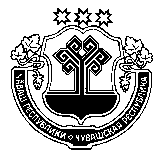 